Bulletin d’inscription aux examens du DELF-DALFNom (اسم العائلة) : Prénom (الاسم الاول) : Date de naissance (تاريخ الميلاد) :      Jour       mois      annéeLieu de naissance (مكان الولادة : المدينة و البلد) :  Ville     pays Nationalité (الجنسية) : Langue maternelle (اللغة الام) : Sexe :     Homme        FemmeNuméro de téléphone (رقم الهاتف):E-mail (البريد الالكتروني) :Avez-vous jamais présenté le DELF-DALF ?هل تقدمتم لامتحان الديلف او الدالف من قبل؟            OUI            NONSi oui, veuillez préciser votre ancien numéro de candidatاذا كانت الجابة نعم’ يرجى كتابة رقمك التسلسليMerci de cocher la case qui correspond au niveau auquel vous voudriez vous inscrireالرجاء الاشارة للمستوى المراد التسجيل فيه A1                 A2                 B1                B2                 C1                 C2Droits d’inscriptions: DELF A1/A2   45 JOD DELF B1/B2    55 JOD DALF C1/C2    70 JOD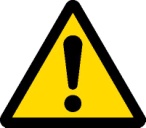 